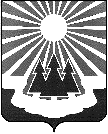 Администрация
муниципального образования 
«Светогорское городское поселение» 
Выборгского района Ленинградской областиПОСТАНОВЛЕНИЕО внесении изменений в постановление администрации МО «Светогорское городское поселение» от 26.10.2015 № 406 «Об утверждении муниципальной программы «Обеспечение качественным жильём граждан на территории 
МО «Светогорское городское поселение»»В соответствии со статьей 179 Бюджетного кодекса Российской Федерации, руководствуясь Постановлением администрации от 12.09.2013 №255 «Об утверждении Порядка разработки, реализации и оценки эффективности муниципальных программ 
МО «Светогорское городское поселение» (в ред. пост. от 30.09.2013 №265, 15.10.2015 №384, от 10.02.2020 №59, от 20.04.2020 №200, от 30.07.2020 № 377), администрация МО «Светогорское городское поселение» П О С Т А Н О В Л Я Е Т:1. Внести в муниципальную программу «Обеспечение качественным жильем граждан на территории МО «Светогорское городское поселение» (далее - программа), утверждённую постановлением администрации МО «Светогорское городское поселение» от 26.10.2015 № 406 (в ред. 02.03.2016 №105, от 22.04.2016 № 201, от 14.06.2016 № 316, от 17.08.2016 № 476, от 21.12.2016 № 734, от 27.12.2016 №763, от 18.01.2017 № 38, от 21.03.2017 №15, от 16.05.2017 № 234, от 18.07.2017 № 375, от 24.10.2017 № 534, от 27.12.2017 № 648 от 01.03.2018 №101, от 09.04.2018 № 193, от 26.09.2018г № 453, от19.10.2018 № 505, от 21.11.2018 № 564, от 19.12.2018 № 645, от 28.12.2018 № 672, от 11.03.2019№ 99, от 10.06.2019 № 249,  от 10.07.2019 № 310, от 11.09.2019 № 363, от 10.12.2019 № 482, от 26.12.2019 № 510, от 10.03.2020 № 99, от 24.03.2020 № 140, от 22.04.2020 № 205, от 20.07.2020 № 360, от 20.08.2020 № 394, от 08.10.2020 № 484, от 05.11.2020 № 548, от 03.12.2020 № 597) следующие изменения:1.1. В паспорте программы в позиции «Объемы бюджетных ассигнований программы», также в разделе 9 «Ресурсное обеспечение муниципальной программы» цифру «92 703 153,53» заменить цифрой «90 333 875,27»- Строку 2020 изложить в следующей редакции: 2020 год – 25 057 158,36 руб. из них 0,00 – федеральный бюджет, 12 713 102,75 областной бюджет, 12 344 055,61руб. местный бюджет.2. В приложении к муниципальной программе «План реализации мероприятий программы:2.1. в пункте 2 в строке 2020 год в графе 3 цифру «19656494,33» заменить цифрой «17 022 303,07»; в графе 5 цифру «13 802 140,04» заменить цифрой «11 230 096,46»; 
в графе 6 цифру «5 854 354,29» заменить цифрой «5 792 206,61»2.2 в пункте 5.2 в строке на 2020 год в графах 3 и 6 цифру «1 044 191,00» заменить цифрой «1034 224,00»2.3	в пункте 6 в строке 2020 в графах 3 и 6 цифру «4 663 710,00» заменить цифрой «4 940 647,00»;2.4	в пункте 8 в строке 2020 в графах 3 и 6 цифру «111 000,00» заменить цифрой «108 943,00»2.5. в пункте итого по годам: в строке 2020 в графе 3 цифру «27 426 436,62» заменить цифрой «25 057 158,36», в графе 5 цифру «15 285 146,33» заменить цифрой «12 713 102,75»в графе 6 цифру «12 141 290,29» заменить цифрой «12 344 055,61»2.6. в пункте В общей сложности по Программе цифру ««92 703 153,53» заменить цифрой «90 333 875,27»3. «Целевые индикаторы и показатели муниципальной программы» также раздел 7 «Перечень целевых индикаторов и показателей муниципальной программы 
с расшифровкой плановых значений по годам ее реализации, а также сведения
 о взаимосвязи мероприятий муниципальной программы и результатов их выполнения обобщенными целевыми индикаторами муниципальной программы» остаются 
без изменений.4. Опубликовать настоящее Постановление в газете «Вуокса», в сетевом издании «Официальный вестник муниципальных правовых актов органов местного самоуправления муниципального образования «Выборгский район» Ленинградской области» (npavrlo.ru) и разместить на официальном сайте МО "Светогорское городское поселение" (mo-svetogorsk.ru).5. Контроль за исполнением настоящего постановления оставляю за собой.И. о. главы администрации							А.А. РенжинИсполнитель: Мишина Т.С.	Согласовано: 	Андреева Л.А.	Ковшарь Н.В. 	Пугачева Е.М.	 Горюнова Г.Е.Разослано: в дело, ОГХ, сектор финансов, СБУ, СЭР, газета «Вуокса», сайт, регистр МПА, официальный вестник22.12.2020№639